פרק מ"ה- יוסף מתגלה לאחיו.יהודה ניגש אל ______ ומציע לו הצעה, במקום ש________ יהיה לו ל_______ הוא יהיה לעבד תחתיו!!יוסף לא יכול להתאפק, כי רואה שכבר האחים חזרו _________, ויש ביניהם __________ ושלום, ואומר למצרים _________ מהחדר כדי שלא יראו את אחיו __________, כשיספר להם שהוא _________.שאלות להבנת הפרק-כיצד מגיבים אחי יוסף כששומעים שמלך מצרים הוא אחיהם? ___________________________________.האם האחים מסוגלים לדבר? ___________.האם יוסף מאשים את האחים וכועס עליהם על מעשה המכירה שעשו לו? __________________________________כיצד יוסף מנחם את האחים? ________________________________________________________________________.מתי האחים יכולים לדבר עם יוסף? ______________________________________________________________________.מה יוסף מבקש מאחיו לעשות? _________________________________________________________________________.מה נותן יוסף לאחים החוזרים לארץ ישראל? ________________________________________________________________________.האם יוסף נתן לבנימין דברים יותר מאחיו? אם כן מה? ________________________________________________________________________.האם יעקב האמין לאחים בהתחלה?? _________________________________________________________________________.מי עזרה ליעקב להאמין שבאמת יוסף חי? כיצד עשתה זו? ________________________________________________________________________.יעקב ראה את העגלות ששלח יוסף, במה הוא נזכר?? __________________________________________________________________________איזה דבר נפלא קרה ליעקב ברגע שהאמין שיוסף חי? ________________________________________________________________________.מדוע זה קרה לו? _______________________________________________________________________.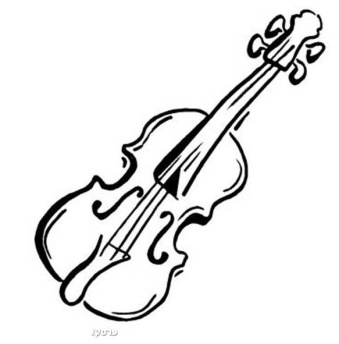 משפחת יעקב יורדת למצרים פרק מ"ו-א-כחיעקב וכל משפחתו נוסעים ל_____________. יעקב זובח זבחים ל_________ ומתפלל אליו כי חושש _________ את ארץ ישראל ולגור בארץ מצרים. ה' מתגלה ליעקב ואומר לו: "אַל תִּירָא מֵרְדָה מִצְרַיְמָה כִּי לְגוֹי גָּדוֹל אֲשִׂימְךָ שָׁם", כלומר- אל ________ מלרדת מצרים כי ______ גדול אגדל אותך בארץ זו.ה' גם אומר ליעקב " אָנֹכִי אֵרֵד עִמְּךָ מִצְרַיְמָה וְאָנֹכִי אַעַלְךָ גַם עָלֹה", ביאור- אין ליעקב מה ________ מכיוון שה' ________ עם יעקב למצרים וגם יהיה איתו כשהוא __________ משם. ואין יעקב יישאר במצרים ל______.לאחר מכן יעקב וכל משפחתו יורדים לארץ _______.שאלות להבנה-איזה אח שלח יעקב לפניו להכין לו מקום מגורים במצרים? ________________________________.איך קוראים למקום בארץ מצרים בו יתגוררו משפחת יעקב? _________________________.פגישת יעקב עם יוסף פרק מ"ו-כט'-לד'יוסף אוסר את מרכבתו וממהר לקראת אביו המגיע מארץ ________. יוסף מחבק את אביו ובוכה בכיה גדולה. יעקב אבינו באותה שעה מתייחד עם בוראו ואומר ___________________.לאחר הפגישה המרגשת אומר יעקב ליוסף: "אָמוּתָה הַפָּעַם אַחֲרֵי רְאוֹתִי אֶת פָּנֶיךָ כִּי עוֹדְךָ חָי" ביאור- עתה לאחר שאני רואה אותך _______ אני יכול למות בשיבה _________ ובלי עצב.יוסף הולך לפרעה להודיע לו שאביו ואחיו הגיעו ולאחיו הוא אומר שכשישאלם פרעה מה מלאכתם, יענו לו שהם ______   _______, ואז בוודאי ייתן להם את _______  _________ שהיא מרוחקת יותר, ויש בה שטחי ________ נרחבים. הסיבה לכך שייתן להם את ארץ גושן המרוחקת היא שהמצרים עובדים ל ________ ע"ז ולא רוצים להמצא בקירבת ________  ________.פגישת פרעה עם יעקב ובניו פרק מז', א'-יא'אילו אחים לוקח יוסף לפגישה עם פרעה? __________________________________________________________________________.מדוע דווקא אותם? __________________________________________________________________________.האם פרעה מסכים לתת למשפחת יעקב את ארץ גושן? ______________________.מה פרעה שואל את יעקב? __________________________________.מה עונה לו יעקב? _______________________________________________________________________________________________________________.	תם הכסף בארץ מצרים פרק מו, יג'-כז'משפחת ________ יושבת בנחת בארץ _________ ויוסף דואג לכל ____________. לעומת זאת ל___________ נגמר כל ה_________ שעוד היה להם ועתה במה יקנו _________??המצרים מתייצבים לפני יוסף ומבקשים לחם כי אחרת ימותו ב_______. יוסף אומר להם לתת לו תמורת הכסף _________.המצרים מסכימים ונותנים את מקניהם תמורת אוכל, אך לאחר זמן מה תם גם ה___________. ומה יעשו עכשיו?? המצרים מציעים ליוסף שיקנה אותם _________ וישעבד את ________ לפרעה. יוסף מסכים להצעה, ולאחר שקנה אותם ואת אדמתם הוא __________ אותם מ________ ל_________. וזאת עשה כדי שלא ____________ אחיו שרק הם גולים מ_________  __________ לארץ מצרים, והמצרים יושבים לבטח בעיריהם.שאלות להבנת הפרק-מה נותן יוסף למצרים לאחר שקנה את אדמתם? ___________.האם כל התבואה שתצמח מהזרעים תהיה להם? __________________________________________________________________________.ביאורי מילים פרשת ויגש:וּמִקְצֵה אֶחָיו**ארץ מצרים התעייפה מהרעב הכבד.וַתֵּלַהּ הארץ **מהחלשים שבאחיווַיִּתֹּם הַכֶּסֶף**שלא תהיה ענילְמִחְיָה**נגמר הכסףלָשׂוּם לָכֶם שְׁאֵרִית**לבו של יעקב סרב להאמין שבנו חיאַל תַּעֲמֹד**אל תרחםפֶּן תִּוָּרֵשׁ**אל תריבו בדרךאַל תָּחֹס**אל תחכהאַל תִּרְגְּזוּ בַּדָּרֶךְ**לעזרה ולשובע.וַיָּפָג לִבּוֹ**שתשארו חיים וקיימים ולא תמותו ברעב.